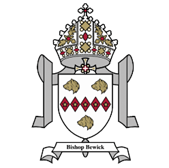 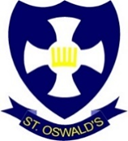 Job DescriptionSupervisory Assistant Level 1Responsible to Head TeacherResponsible to the Head Teacher  Main DutiesSupervision of pupils taking a school meal as well as other pupils on the site during the mid-day break. Maintaining discipline throughout the lunchtimes break in accordance with guidance given by the Head Teacher and to report back accordingly. Recording incidents using appropriate procedures, such as incident book or accident book, The supervision of pupils returning to the premises at the end of the mid-day break. To promote and implement the Schools Equality Policy in all aspects of employment and service delivery. The postholder will have responsibility for promoting and safeguarding the welfare of children Personal Specification for Role Application StageEssentialExperience of establishing positive relationships with children.Experience of working with or caring for childrenDesirable First Aid Training Assessment StageEssentialBasic literacy and numeracy skillsAble to use language and other communication skills that children can understand and relate to.Able to supervise groups of pupilsAble to work effectively as part of a teamAble to work within and apply all relevant school policies, eg behaviour managementAppropriate behaviour and attitude towards safeguarding and promoting the welfare of childrenability to form and maintain appropriate relationships and personal boundaries with children emotional resilience in working with challenging behavioursattitude to use of authority and maintaining discipline.InterviewYesAdditional Requirements Enhanced Certificate of Disclosure from the Criminal Records Bureau Additional criminal record checks if applicant has lived outside the UK List 99 and/or POCA List (residential establishments only) check Medical clearance Two references from current and previous employers (or education establishment if applicant not in employment